	6th Annual Conference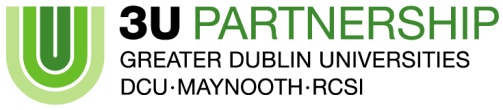 Date for the DiaryCurrent Challenges in Diabetes Research Date Friday, 18th  January 2019Venue Albert Lecture Theatre, RCSITime 9am-5pm. Registration 8.30amCPD credits pending.Speakers ConfirmedProf. Patrik Rorsman, Oxford University, UKProf. Elizabeth Goyder, University of Sheffield, UK.Prof. Markus Stoffel, ETH University, Zurich, SwitzerlandDr. Tim Tree, Kings College, London, UKDr. Nikhil Gandasi, Uppsala University, SwedenDr. Hannah Forde, 3U Diabetes, Dublin, IrelandThe meeting is sponsored by unrestricted educational grants fromAstra Zeneca and Sanofi